ИНФОРМАЦИЯ О ЛЬГОТАХ ПО УПЛАТЕ ИМУЩЕСТВЕННЫХ НАЛОГОВ(налога на имущество физических лиц, транспортного и земельного налогов)Налогообложение по имущественным налогам и предоставление льгот осуществляется:- по налогу на имущество физических лиц: в соответствии с Законом РФ от 09.12.1991 № 2003-1 «О налогах на имущество физических лиц» (в редакции Федерального закона от 29.06.2012 №96-ФЗ);- по транспортному налогу: в соответствии с главой 28 «Транспортный налог» Налогового кодекса Российской Федерации и Законом Санкт-Петербурга от 04.11.2002 № 487-53 «О транспортном налоге» (в редакции Закона Санкт- Петербурга от 12.11.2012 № 559-94);- по земельному налогу: в соответствии с главой 31 «Земельный налог»Налогового кодекса Российской Федерации, Законом Санкт-Петербурга от 28.11.2005	№ 611-86 «О земельном налоге в Санкт-Петербурге и о внесении дополнений в Закон Санкт-Петербурга «О налоговых льготах» (в редакции Закона Санкт-Петербурга от 20.04.2011 № 147-44) и Законом Санкт-Петербурга от 23.11.2012 № 617-105 «О земельном налоге в Санкт-Петербурге» (начиная с налогового периода 2013 года).Льготы по уплате налога на имущество физических лиц, транспортного и земельного налогов предоставляются собственникам объектов недвижимого имущества и транспортных средств, находящихся на территории Санкт- Петербурга.Перечень категорий граждан, имеющих право на освобождение от уплаты налога на имущество физических лиц, земельного и транспортного налогов, и документов - оснований для предоставления льгот размещен на сайте Управления ФНС России по Санкт-Петербургу: http://www.r78.nalog.ru в рубрике «Электронные услуги» в Интернет-ресурсе «Имущественные налоги: ставки и льготы».Льготы носят заявительный характер, образец заявления на предоставление льготы, приведен в приложении 2 к данному письму.Для получения освобождения от уплаты налога на имущество физических лиц и транспортного и земельного налогов налогоплательщику необходимо обратиться в налоговый орган по месту нахождения недвижимого имущества и транспортных средств с соответствующим заявлением и предъявить копию документа, подтверждающего право на льготу.Заявление и копии документов, подтверждающих право на льготы, можно направить в соответствующую межрайонную инспекцию ФНС России по Санкт- Петербургу:- по почте заказным письмом (адреса и справочные телефоны межрайонных инспекций Санкт-Петербурга размещены на сайте Управления: www.r78.nalog.ru);- по телекоммуникационным каналам связи по электронному адресу: www.r78.nalog.ru, выбрав в перечне «Инспекции» соответствующий налоговый орган, на подведомственной территории которого находится объект налогообложения;- через отделения Санкт-Петербургского государственного учреждения «Многофункциональный центр предоставления государственных услуг».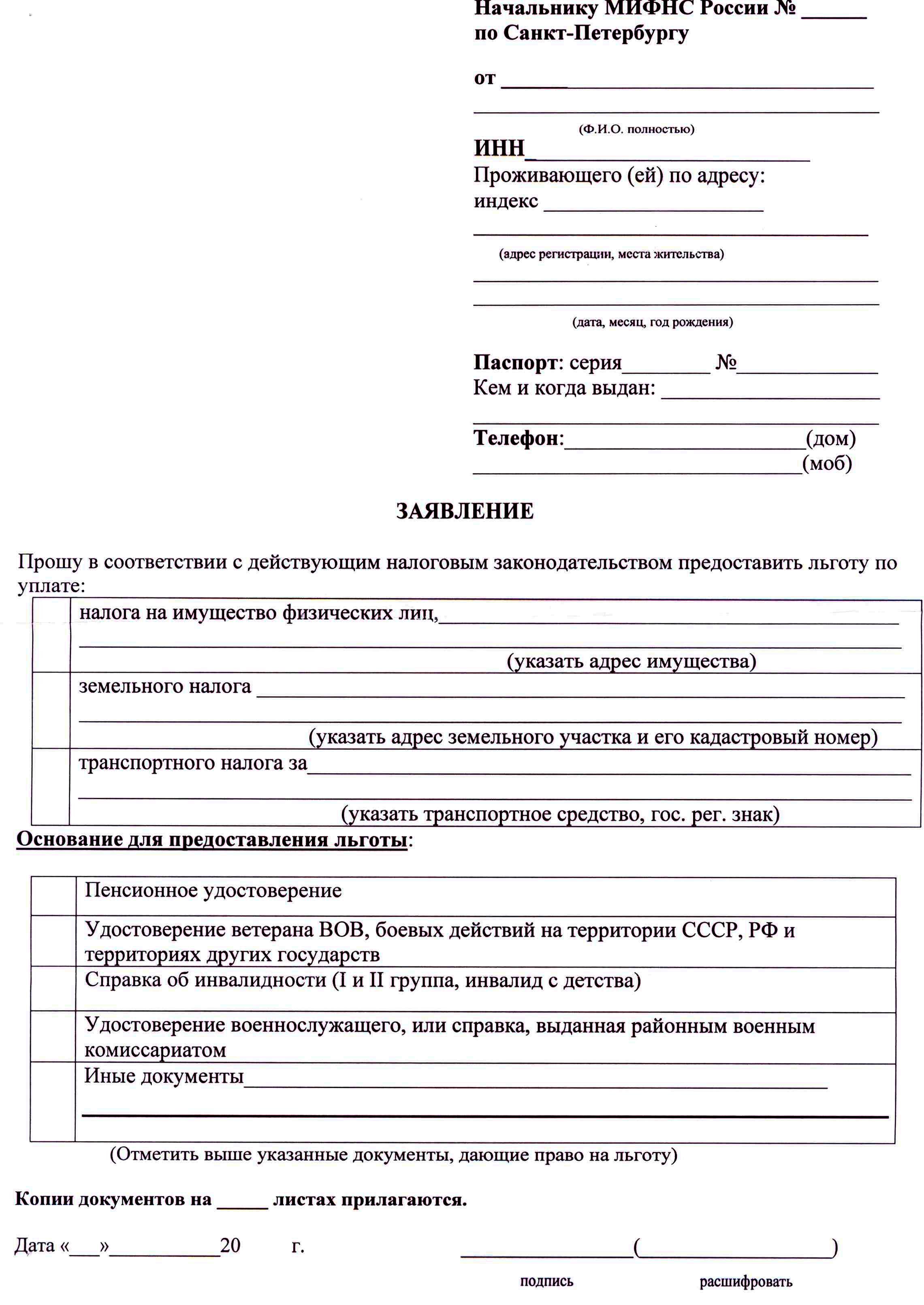 